AP Calculus AB						  						  Name____________________________________Lessons 3-3 & 4-4: Rules for Differentiation, Part 1 (Extension)	  Date __________________________________1.	Let u and v be differentiable functions.  If and , find u and v.2.	Which of the following could be true if 	I.  	II.  	III.   I and II only		(B)  I and III		(C)  I only(D)  III only			(E)  I, II, and III																										  OVER 3.	If, verify that .4.	Use the following table to answer the below questions: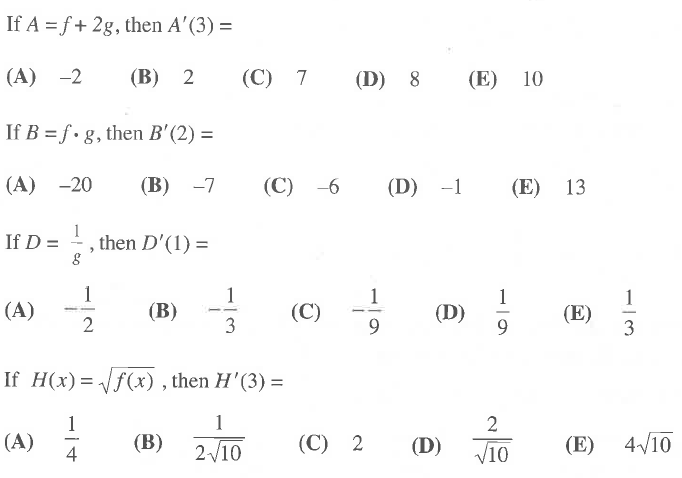 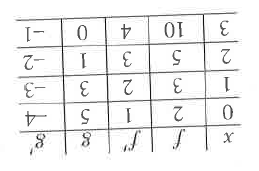 